T.C.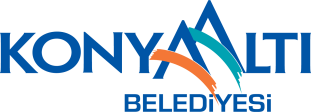 KONYAALTI BELEDİYE BAŞKANLIĞIETİK DAVRANIŞ İLKELERİ İLE BAŞVURU USUL VE ESASLARI HAKKINDA YÖNETMELİK BİRİNCİ BÖLÜMAmaç, Kapsam, Dayanak ve TanımlarAmaç:Madde 1- (1) Bu Yönergenin amacı; Konyaaltı Belediyesinde etik kültürünü yerleştirmek, Konyaaltı Belediyesi çalışanlarının görevlerini yürütürken uymaları gereken etik davranış ilkelerini belirlemek, bu ilkelere uygun davranış göstermeleri açısından onlara yardımcı olmak ve görevlerin yerine getirilmesinde adalet, dürüstlük, saydamlık ve tarafsızlık ilkelerine zarar veren ve toplumda güvensizlik yaratan durumları ortadan kaldırmak suretiyle kamuoyunun Konyaaltı Belediyesine olan güvenini artırmaktır.Kapsam: Madde 2- (1) Bu Yönerge Konyaaltı Belediyesi ile bağlı kuruluşlarında yürütülen hizmetler doğrultusunda personelin faaliyetlerine yönelik olarak ortaya çıkan etik konuları, Etik Komisyonunun yapısı, görevleri ve çalışma biçimi ile Etik Komisyona başvuru süreçlerine ilişkin hususları kapsar.Dayanak:Madde 3- (1) Kamu Yönetiminde etik davranış ilkelerinin hayata geçirilmesi ve etik kültürünün yerleştirilebilmesine yönelik olarak mevcut hukuki mevzuat aşağıdadır.(2) Anayasa’nın 10’uncu (Herkes, dil, ırk, renk, cinsiyet, siyasi düşünce, felsefi inanç, din, mezhep ve benzeri sebeplerle ayırım gözetilmeksizin kanun  önünde eşittir.), 129’uncu (Memurlar ve diğer kamu görevlileri Anayasa ve kanunlara sadık kalarak faaliyette bulunmakla yükümlüdürler) ve 137’nci (Kamu hizmetlerinde herhangi bir sıfat ve suretle çalışmakta olan kimse, üstünden aldığı emri, yönetmelik, tüzük, kanun veya Anayasa hükümlerine aykırı görürse, yerine getirmez ve bu aykırılığı o emri verene bildirir. Ancak, üstü emrinde ısrar eder ve bu emrini yazı ile yenilerse, emir yerine getirilir; bu halde, emri yerine getiren sorumlu olmaz. Konusu suç teşkil eden emir, hiçbir suretle yerine getirilmez; yerine getiren kimse sorumluluktan kurtulamaz.) maddeleri.657 Sayılı “Devlet Memurları Kanunu”5237 Sayılı “Türk Ceza Kanunu”2531 Sayılı “Kamu Görevlerinden Ayrılanların Yapamayacakları İşlere Dair Kanun”1156 Sayılı’’ Kanuna Mugayir Tahakkuk ve Tediye Muamelatını İhbar Edenlere İkramiye İtasına Dair Kanun”3628 Sayılı “Mal Bildiriminde Bulunulması, Rüşvet ve Yolsuzluklarla Mücadele Kanunu”4982 Sayılı “Bilgi Edinme Hakkı Kanunu”5018 sayılı “Kamu Mali Yönetimi ve Kontrol Kanunu”5176 Sayılı “Kamu Görevlileri Etik Kurulu Kurulması Hakkında Kanun”Kamu Görevlileri Etik Davranış İlkeleri ile Başvuru Usul ve Esasları Hakkında Yönetmelik2004 / 27 Nolu Başbakanlık Genelgesi2007 tarihli “Kamu İç Kontrol Standartları Tebliği”Türkiye’nin Taraf Olduğu Uluslararası AnlaşmalarTanımlar:Madde 4 – (1) Bu Yönergede geçen;a) Belediye: Konyaaltı Belediyesini,b) Başkan: Konyaaltı Belediye Başkanını,c) Komisyon: Konyaaltı Belediyesi Etik Komisyonunu,d) Kurum ve Kuruluş: Konyaaltı Belediyesi ve bağlı unsurlarını,e) Belediye Yöneticileri: Konyaaltı Belediyesi yöneticilerini,f) Belediye çalışanları: Konyaaltı Belediyesi ve bağlı unsurlarında görevli tüm personeli,g) Etik Davranış İlkeleri: Belediye personelinin uyması gereken etik davranış ilkelerini; ifade eder.İKİNCİ BÖLÜMKonyaaltı Belediyesi Etik Davranış İlkeleri:5176 sayılı Kanunun 3 ve 7 nci maddelerine dayanılarak çıkarılan “Kamu Görevlileri Etik Davranış İlkeleri ile Başvuru Usul ve Esasları Hakkında Yönetmelik” kapsamında belirlenen Konyaaltı Belediyesi Etik Davranış İlkeleri şunlardır;Görevin Yerine Getirilmesinde Kamu Hizmeti Bilinci:Madde 5- (1) Belediye personeli, kamu hizmetlerinin yerine getirilmesinde; sürekli gelişimi, katılımcılığı, saydamlığı, tarafsızlığı, dürüstlüğü, kamu yararını gözetmeyi, hesap verebilirliği, öngörülebilirliği, hizmette yerindeliği ve beyana güveni esas alırlar.Halka Hizmet Bilinci:Madde 6- (1) Belediye personeli, kamu hizmetlerinin yerine getirilmesinde; halkın günlük yaşamını kolaylaştırmayı, ihtiyaçlarını en etkin, hızlı ve verimli biçimde karşılamayı, hizmet kalitesini yükseltmeyi, halkın memnuniyetini artırmayı, hizmetten yararlananların ihtiyacına ve hizmetlerin sonucuna odaklı olmayı hedefler.Hizmet Standartlarına Uyma:Madde 7- (1) Belediye yöneticileri ve diğer personeli, kamu hizmetlerini belirlenen standartlara ve süreçlere uygun şekilde yürütürler, hizmetten yararlananlara iş ve işlemlerle ilgili gerekli açıklayıcı bilgileri vererek onları hizmet süreci boyunca aydınlatırlar.Amaç ve Misyona Bağlılık:Madde 8- (1) Belediye personeli, Konyaaltı Belediyesinin amaçlarına ve misyonuna uygun davranırlar. Ülkenin çıkarları, toplumun refahı ve Başkanlığın hizmet idealleri doğrultusunda hareket ederler.Dürüstlük ve Tarafsızlık:Madde 9- (1) Belediye çalışanları; tüm eylem ve işlemlerinde yasallık, adalet, eşitlik ve dürüstlük ilkeleri doğrultusunda hareket ederler. Görevlerini yerine getirirken ve hizmetlerden yararlandırmada dil, din, felsefi inanç, siyasi düşünce, ırk, cinsiyet ve benzeri sebeplerle ayrım yapamazlar, insan hak ve özgürlüklerine aykırı veya kısıtlayıcı muamelede ve fırsat eşitliğini engelleyici davranış ve uygulamalarda bulunamazlar.(2) Belediye personeli, takdir yetkilerini, kamu yararı ve hizmet gerekleri doğrultusunda, her türlü keyfilikten uzak, tarafsızlık ve eşitlik ilkelerine uygun olarak kullanırlar.(3) Belediye personeli, gerçek veya tüzel kişilere öncelikli, ayrıcalıklı, taraflı ve eşitlik ilkesine aykırı muamele ve uygulama yapamazlar, herhangi bir siyasi parti, kişi veya zümrenin yararını veya zararını hedef alan bir davranışta bulunamazlar, kamu makamlarının mevzuata uygun politikalarını, kararlarını ve eylemlerini engelleyemezler.Saygınlık ve Güvenlik:Madde 10- (1) Belediye personeli, kamu yönetimine güveni sağlayacak şekilde davranırlar, görevin gerektirdiği itibar ve güvene layık olduklarını davranışlarıyla gösterirler. Halkın kamu hizmetine güven duygusunu zedeleyen, şüphe yaratan ve adalet ilkesine zarar veren davranışlarda bulunmaktan kaçınırlar.(2) Belediye çalışanları, halka hizmetin kişisel veya özel her türlü menfaatin üzerinde bir görev olduğu bilinciyle hizmet gereklerine uygun hareket eder, hizmetten yararlananlara kötü davranamaz, işi savsaklayamaz, çifte standart uygulayamaz ve taraf tutamazlar.(3) Belediye yönetici veya denetleyicileri, keyfi davranışlarda, baskı, hakaret ve tehdit edici uygulamalarda bulunamaz, açık ve kesin kanıtlara dayanmayan rapor düzenleyemez, mevzuata aykırı olarak kendileri için hizmet, imkan veya benzeri çıkarlar talep edemez ve talep olmasa dahi sunulanı kabul edemezler. Nezaket ve Saygı:Madde 11- (1) Belediye personeli; üstleri, meslektaşları, astları, diğer personel ile hizmetten yararlananlara karşı nazik, saygılı davranırlar ve gerekli ilgiyi gösterirler, konu yetkilerinin dışındaysa ilgili birime veya yetkiliye yönlendirirler. Yetkili Makamlara Bildirim:Madde 12- (1) Belediye çalışanları, belirlenen etik davranış ilkeleriyle bağdaşmayan veya yasadışı iş ve eylemlerde bulunmalarının talep edilmesi halinde veya hizmetlerini yürütürken bu tür bir eylem veya işlemden haberdar olduklarında yada gördüklerinde durumu yetkili makamlara bildirirler. Yöneticiler, ihbarda bulunan personelin kimliğini gizli tutar ve kendilerine herhangi bir zarar gelmemesi için gerekli tedbirleri alırlar. Çıkar Çatışmasından Kaçınma:Madde 13- (1) Çıkar çatışması; belediye personelinin görevlerini tarafsız ve objektif şekilde icra etmelerini etkileyen yada etkiliyormuş gibi gözüken ve kendilerine, yakınlarına, arkadaşlarına yada ilişkide bulunduğu kişi yada kuruluşlara sağlanan her türlü menfaati ve onlarla ilgili mali yada diğer yükümlülükleri ve benzeri şahsi çıkarlara sahip olmaları halini ifade eder. (2) Belediye çalışanları, çıkar çatışmasında şahsi sorumluluğa sahiptir ve çıkar çatışmasının doğabileceği durumu genellikle şahsen bilen kişiler oldukları için, herhangi bir potansiyel yada gerçek çıkar çatışması konusunda dikkatli davranır, çıkar çatışmasından kaçınmak için gerekli adımları atar, çıkar çatışmasının farkına varır varmaz durumu üstlerine bildirir ve çıkar çatışması kapsamına giren menfaatlerden kendilerini uzak tutarlar.Görev ve Yetkilerin Menfaat Sağlamak Amacıyla Kullanılmaması:Madde 14 - (1) Belediye personeli; görev, unvan ve yetkilerini kullanarak kendileri, yakınları veya üçüncü kişiler lehine menfaat sağlayamaz ve aracılıkta bulunamazlar. Akraba, eş, dost ve hemşeri kayırmacılığı, siyasal kayırmacılık veya herhangi bir nedenle ayrımcılık veya kayırmacılık yapamazlar. Belediye görevlileri, görev, unvan ve yetkilerini kullanarak kendilerinin veya başkalarının kitap, dergi, kaset, CD ve benzeri ürünlerinin satışını ve dağıtımını yaptıramaz; herhangi bir kurum, vakıf, dernek veya spor kulübüne yardım, bağış ve benzeri nitelikte menfaat sağlayamazlar.(2) Belediye çalışanları, görevlerinin ifası sırasında yada bu görevlerin sonucu olarak elde ettikleri resmi veya gizli nitelikteki bilgileri, kendilerine, yakınlarına veya üçüncü kişilere doğrudan veya dolaylı olarak ekonomik, siyasal veya sosyal nitelikte bir menfaat elde etmek için kullanamazlar, görevdeyken ve görevden ayrıldıktan sonra yetkili makamlar dışında hiçbir kurum, kuruluş veya kişiye açıklayamazlar. Belediye personeli seçim kampanyalarında belediyenin kaynaklarını doğrudan veya dolaylı olarak kullanamaz ve kullandıramazlar.Hediye Alma ve Menfaat Sağlama Yasağı:Madde 15- (1) Belediye personelinin tarafsızlığını, performansını, kararını veya görevini yapmasını etkileyen veya etkileme ihtimali bulunan, ekonomik değeri olan yada olmayan, doğrudan yada dolaylı olarak kabul edilen her türlü eşya ve menfaat hediye kapsamındadır. (2) Belediye çalışanlarının hediye almaması, kamu görevlisine hediye verilmemesi ve görev sebebiyle çıkar sağlanmaması temel ilkedir. (3) Belediye personeli, yürüttükleri görevle ilgili bir iş, hizmet veya menfaat ilişkisi olan gerçek veya tüzel kişilerden kendileri, yakınları veya üçüncü kişi veya kuruluşlar için doğrudan doğruya veya aracı eliyle herhangi bir hediye alamazlar ve menfaat sağlayamazlar.(4) Belediye çalışanları; kamu kaynaklarını kullanarak hediye veremez, resmi gün, tören ve bayramlar dışında, hiçbir gerçek veya tüzel kişiye çelenk veya çiçek gönderemez, görev ve hizmetle ilgisi olmayan kutlama, duyuru ve anma ilanları veremezler.(5) Aşağıda belirtilenler hediye alma yasağı kapsamı dışındadır:a) Belediyeye katkı anlamına gelen, kurum hizmetlerinin hukuka uygun yürütülmesini etkilemeyecek olan ve kamu hizmetine tahsis edilmek, belediyenin demirbaş listesine kaydedilmek ve kamuoyuna açıklanmak koşuluyla alınanlar (makam aracı ve belli bir kamu görevlisinin hizmetine tahsis edilmek üzere alınan diğer hediyeler hariç) ile belediye ve bağlı unsurlarına yapılan bağışlar,b)  Kitap, dergi, makale, kaset, takvim, cd veya buna benzer nitelikte olanlar,c)  Halka açık yarışmalarda, kampanyalarda veya etkinliklerde kazanılan ödül veya hediyeler,d) Herkese açık konferans, sempozyum, forum, panel, yemek, resepsiyon veya buna benzer etkinliklerde verilen hatıra niteliğindeki hediyeler,e) Tanıtım amacına yönelik, herkese dağıtılan ve sembolik değeri bulunan reklam ve el sanatları ürünleri,f) Finans kurumlarından piyasa koşullarına göre alınan krediler.(6) Aşağıda belirtilenler ise hediye alma yasağı kapsamındadır: a) Görev yapılan kurumla iş, hizmet veya çıkar ilişkisi içinde bulunanlardan alınan karşılama, veda ve kutlama hediyeleri ile burs, seyahat, ücretsiz konaklama ve hediye çekleri,b) Taşınır veya taşınmaz mal veya hizmet satın alırken, satarken veya kiralarken piyasa fiyatına göre makul olmayan bedeller üzerinden yapılan işlemler,c) Hizmetten yararlananların vereceği her türlü eşya, giysi, takı veya gıda türü hediyeler,d) Görev yapılan kurumla iş veya hizmet ilişkisi içinde olanlardan alınan borç ve krediler.(7) Belediye Görevlileri Aşağıda Belirtilen Aldıkları Hediyeleri Belediye Etik Komisyonuna Bildirirler:a) Uluslararası ilişkilerde nezaket ve protokol kuralları gereğince, yabancı kişi ve kuruluşlar tarafından verilen hediyelerden, 3628 sayılı Kanunun (Mal Bildirimi Kanunu) 3. maddesi hükümleri saklı kalmakla birlikte, değeri söz konusu maddede belirtilenler (Değeri 10 Aylık Net Asgari Ücret Toplamının Üstünde Olanlar) bir ay içerisinde kendi kurumuna teslim edilir. Değeri belirtilen sınırın altında kalan hediye veya hibe niteliğindeki eşyanın ise beyan edilmesi gerekmemektedirb) Görev yapılan kuruma katkı anlamına gelen, kurum hizmetlerinin hukuka uygun yürütülmesini etkilemeyecek olan ve kamu hizmetine tahsis edilmek, kurumun demirbaş listesine kaydedilmek ve kamuoyuna açıklanmak koşuluyla alınanlar ile kurum ve kuruluşlara yapılan bağışlar. Kamu Malları ve Kaynaklarının Kullanımı:Madde 16- (1) Belediye personeli, kamu bina ve taşıtları ile diğer kamu malları ve kaynaklarını kamusal amaçlar ve hizmet gerekleri dışında kullanamaz ve kullandıramazlar, bunları korur ve her an hizmete hazır halde bulundurmak için gerekli tedbirleri alırlar.Savurganlıktan Kaçınma:Madde 17- (1) Belediye personeli, kamu bina ve taşıtları ile diğer kamu malları ve kaynaklarının kullanımında israf ve savurganlıktan kaçınır; mesai süresini, kamu mallarını, kaynaklarını, işgücünü ve imkanlarını kullanırken etkin, verimli ve tutumlu davranırlar.Bağlayıcı Açıklamalar ve Gerçek Dışı Beyan:Madde 18- (1) Belediye çalışanları, görevlerini yerine getirirken yetkilerini aşarak çalıştıkları kurumlarını bağlayıcı açıklama, taahhüt, vaat veya girişimlerde bulunamazlar, aldatıcı ve gerçek dışı beyanat veremezler.Bilgi Verme, Saydamlık ve Katılımcılık:Madde 19– (1) Belediye çalışanları, halkın bilgi edinme hakkını kullanmasına yardımcı olurlar. Gerçek ve tüzel kişilerin talep etmesi halinde istenen bilgi veya belgeleri, 4982 sayılı Bilgi Edinme Hakkı Kanununda belirlenen istisnalar dışında, usulüne uygun olarak verirler.(2) Belediye üst yöneticileri, ilgili kanunların izin verdiği çerçevede, kurumlarının ihale süreçlerini, faaliyet ve denetim raporlarını uygun araçlarla kamuoyunun bilgisine sunarlar.(3) Belediye personeli, kamu hizmetleri ile ilgili temel kararların hazırlanması, olgunlaştırılması, alınması ve bu kararların uygulanması aşamalarından birine, bir kaçına veya tamamına, aksine yasal bir hüküm olmadıkça, o karardan doğrudan yada dolaylı olarak etkilenecek olanların katkıda bulunmasını sağlamaya dikkat ederler. Yöneticilerin Hesap Verme Sorumluluğu:Madde 20- (1) Belediye personeli, kamu hizmetlerinin yerine getirilmesi sırasında sorumlulukları ve yükümlülükleri konusunda hesap verebilir ve kamusal değerlendirme ve denetime her zaman açık ve hazır olurlar.(2) Yönetici durumundaki Belediye çalışanları, kurumlarının amaç ve politikalarına uygun olmayan işlem veya eylemleri engellemek için görev ve yetkilerinin gerektirdiği önlemleri zamanında alırlar.(3) Yönetici olan belediye personeli, yetkisi içindeki personelin yolsuzluk yapmasını önlemek için gerekli tedbirleri alırlar. Bu tedbirler; yasal ve idari düzenlemeleri uygulamayı, eğitim ve bilgilendirme konusunda uygun çalışmalar yapmayı, personelinin karşı karşıya kaldığı mali ve diğer zorluklar konusunda dikkatli davranmayı ve kişisel davranışlarıyla personeline örnek olmayı kapsar.(4) Yönetici konumundaki belediye görevlileri, personeline etik davranış ilkeleri konusunda uygun eğitimi sağlamak, bu ilkelere uyulup uyulmadığını gözetlemek, geliriyle bağdaşmayan yaşantısını izlemek ve etik davranış konusunda rehberlik etmekle yükümlüdür.Eski Kamu Görevlileriyle İlişkiler:Madde 21- (1) Belediye çalışanları, eski Belediye personelini kamu hizmetlerinden ayrıcalıklı bir şekilde faydalandıramaz ve onlara imtiyazlı muamelede bulunamaz.(2) Kamu görevlerinden ayrılan kişilere, ilgili kanunlardaki hükümler ve süreler saklı kalmak kaydıyla, daha önce görev yaptıkları kurum veya kuruluştan, doğrudan veya dolaylı olarak herhangi bir yüklenicilik, komisyonculuk, temsilcilik, bilirkişilik, aracılık veya benzeri görev ve iş verilemez. Mal Bildiriminde Bulunma:Madde 22- (1) Kamu görevlileri, kendileriyle eşlerine ve velayeti altındaki çocuklarına ait taşınır ve taşınmazları, alacak ve borçları hakkında, 3628 sayılı Mal Bildiriminde Bulunulması Rüşvet ve Yolsuzluklarla Mücadele Kanunu hükümleri uyarınca, yetkili makama mal bildiriminde bulunurlar.(2) Kurul, gerek gördüğü takdirde mal bildirimlerini inceleme yetkisine sahiptir. Mal bildirimlerindeki bilgilerin doğruluğunun kontrolü amacıyla ilgili kişi ve kuruluşlar (bankalar ve özel finans kurumları dahil) talep edilen bilgileri, en geç 30 gün içinde Kurula vermekle yükümlüdürler.  ÜÇÜNCÜ BÖLÜMEtik Komisyonu Kurulması, Görev ve Sorumluluklar İle Çalışma EsaslarıEtik Komisyonunun Kurulması:Madde 23– (1) Konyaaltı Belediyesi-Etik Komisyonu; Belediye Başkanı tarafından seçilecek bir Belediye Başkan Yardımcısının başkanlığında 3 üyeden oluşur, (2) Etik Komisyon Üyelerinin görev süresi  4 yıldır. Görev süresi biten bir üye yeniden seçilebilir. Komisyon üyelerinin görev süresi dolmadan görevlerine son verilemez. Ancak üyeler, ciddi bir hastalık veya sakatlık nedeniyle iş görememeleri veya atamaya ilişkin şartları kaybetmeleri, görevi kötüye kullanmaktan veya yüz kızartıcı bir suçtan mahkûm olmaları halinde görevden alınırlar. Ayrıca Bir takvim yılı içinde, izinsiz ve mazeretsiz olarak üst üste üç toplantıya katılmayan üyenin üyeliği düşer ve yerine yeni bir üye seçilir. Yeni seçilen üyeler, yerine atandığı üyenin görev süresini tamamlar. Etik komisyonu üyelerinin özgeçmiş ve iletişim bilgileri, üç ay içinde Başbakanlık Etik Kurul'una bildirilir. Etik komisyonu, Başbakanlık Etik Kurul’u ile işbirliği içinde çalışır.Etik Komisyonunun Görev ve Sorumlulukları: Madde 24 – (1) Etik Komisyonu;a) Belediye personelinin görevlerini yürütürken uymaları gereken etik davranış ilkelerini hazırlayacağı Yönetmelik ile belirlemek,b) Her düzeydeki belediye personelinin, istihdama ilişkin koşulların bir parçası olarak etik davranış ilkeleri ve bu ilkelere ilişkin sorumlulukları hakkında bilgilendirilmesini sağlamak.c) Etik davranış ilkelerinin ihlal edildiği iddiasıyla re'sen veya yapılacak başvurular üzerine gerekli inceleme ve araştırmayı yaparak sonucu Belediye Başkanına bildirmek d)  Etik kültürün yerleştirilmesi ve geliştirilmesi konusunda her türlü çalışmayı yapar, yaptırır, araştırma, yayın, anket, kamuoyu yoklaması, bilimsel toplantılar ve benzeri etkinlikler düzenler, kamu görevlileri için eğitim programları hazırlamak, koordine etmek, yürütmek veya bu konularda uzman kuruluşlarla işbirliği yapmak. Etik Komisyon Çalışma Esasları:Madde 25 – (1) Belediye Etik Komisyonunun çalışma esasları aşağıda belirtildiği gibidir: a) Etik Komisyon tarafından  incelenecek konular ve değerlendirilecek dosyalar, Komisyona Belediye Başkanı tarafından havale edilir.b) Komisyon, başkanın çağrısı üzerine gündemini görüşmek üzere yılda en az iki (2) defa toplanır. Gerektiğinde başkanın çağrısı ile olağanüstü toplantı yapılabilir.c)  Komisyon, değerlendirmelerini dosya üzerinden yapar; gerektiğinde ilgili kişilerden yazılı yada sözlü bilgi alır. Hakkında etik ihlali başvurusu bulunan kişilere Komisyon önünde savunmalarını yapma hakkı tanınır. Savunma hakkının kendilerine bildirildiği tarihten itibaren 7 iş gününden az olmamak üzere komisyonca belirlenen süre içinde yanıt vermeyen kişiler savunma haklarından feragat etmiş sayılırlar. Bu durumda Komisyon eldeki mevcut bilgi ve kanıtlara dayalı olarak değerlendirme yapar ve görüş bildirir.d) Komisyon inceleme ve değerlendirmeleri sırasında başka kurum ve kuruluşlarla yapması gereken yazışmaları Belediye Başkanlığı aracılığıyla yapar.e) Komisyon, başvuruları yalnızca etik yönleriyle ele alır ve değerlendirir, inceleme ölçütleri ve önerilerini etik ilke ve kurallara dayandırır.f) Komisyon, gerektiğinde, konu ile ilgili olarak uzman kişi ve kuruluşların görüşlerine başvurabilir.g) Komisyonun sekretarya işleri İnsan Kaynakları Müdürlüğü tarafından yürütülür.DÖRDÜNCÜ BÖLÜMEtik Komisyonuna Başvuru, Resen İnceleme Usul ve EsaslarıBaşvuru hakkı:Madde 26- (1) 3071 sayılı Dilekçe Hakkının Kullanılmasına İlişkin Kanunda belirlenen esaslara göre, medeni hakları kullanma ehliyetine sahip Türkiye Cumhuriyeti Vatandaşları ile Türkiye'de oturan yabancı gerçek kişiler başvuruda bulunabilirler. Herhangi bir nedenle Türkiye'de bulunup da başvuru nedeni sayılan etik ilkelerden birisine aykırı davranıldığına tanık olan yabancı, başvuru hakkı açısından Türkiye'de oturuyor kabul edilir. Başvuruda bulunabilmek için başvuranın menfaatinin etkilenmesi koşulu aranmaz. (2) Ancak, kamu görevlilerini karalama amacı güttüğü açıkça anlaşılan ve başvuranın kimliği tespit edilemeyen başvurular değerlendirmeye alınmaz. (3) Yargı organlarınca incelenmekte olan veya karara bağlanmış bulunan uyuşmazlıklar hakkında Komisyona başvuru yapılamaz. İnceleme sırasında yargı yoluna gidildiği anlaşılan başvuruların işlemi durdurulur. Daha önce Komisyon tarafından incelenmiş şikayet konusu, yeni kanıtlar gösterilmedikçe bir daha şikayet konusu yapılamaz ve incelenemez Başvuru biçimleri:Madde 27 – (1) Başvurular;a) Yazılı dilekçe, b) Elektronik posta, c) Tutanağa geçirilen sözlü başvuru yolları ile yapılır.Başvuru usulü:Madde 28- (1) Başvuru, gerçek kişiler tarafından adı, soyadı, oturma veya iş adresi ve imzalı dilekçe ile Komisyona veya ilgili kurum amirliğine yapılır.(2) Dilekçede, etik ilkeye aykırı davranış iddiasına ilişkin bilgi ve belgeler açık ve ayrıntılı olarak belirtilir. Elde bulunan belgeler dilekçeye eklenir. Başvuru konusu aykırı davranış iddiası, kişi, zaman ve yer belirtilerek somut biçimde gösterilir. (3) Başvuru dilekçelerinin daktilo ile yazılması veya bilgisayar çıktısı olması koşulu aranmaz. Dilekçelerin okunaklı ve anlaşılır olması yeterlidir. Başvurunun Kurul kayıtlarına geçtiği tarih, başvuru tarihidir. Başvuru dilekçeleri posta yoluyla da Komisyona gönderilebilir. Bu durumda dilekçenin Komisyon kayıtlarına geçtiği tarih süre başlangıcına esas alınır. Başvurunun tutanağa geçirilmek koşuluyla sözlü yapılması durumunda başvuranın imzası ve adresi de tutanağa alınır.Elektronik ortamda yapılacak başvurular:Madde 29- (1) Başvurunun; gerçek kişiler tarafından elektronik posta yoluyla yapılması halinde, başvuru sahibinin adı ve soyadı, oturma yeri veya iş adresi belirtilir. Türkiye'de oturan yabancıların bu yolla yaptıkları başvurularda, pasaport numarası ve uyruğu gösterilir. Elektronik posta yolu ile yapılacak başvurularda, başvurunun Kurulun elektronik posta adresine ulaştığı tarih başvuru tarihi olarak kabul edilir.Başvuruların kabulü ve işleme konulması:Madde 30- (1) Başvuru dilekçeleri kaydedilir ve başvuran hazır ise tarih ve sayı içeren alındı verilir. Kurum ve kuruluşların herhangi bir birimine yanlışlıkla ulaşan başvuru dilekçeleri işleme konulmadan ilgisine göre yetkili disiplin kuruluna veya Kamu Görevlileri Etik Kurulu Başkanlığına gönderilir. a) Kaydedilen başvuru en kısa zamanda Kurul Başkanı veya görevlendireceği üye tarafından bir raportöre verilir. b) Raportör başvuruyu görev, konu ve kabul edilebilirlik yönlerinden inceleyerek bir ön rapor hazırlayıp Kurul Başkanına sunar. c) Raportörün raporunda, başvuranın adı, soyadı, şikayet edilen kamu görevlisinin adı, soyadı, görevi, başvuru konusu, raportörün önerisi, adı, soyadı ile tarih ve imzası yer alır.d) Rapor, Kurul Başkanı veya ilgili üye tarafından, gerekirse ilgili yerlerden gerekli ek bilgi ve belgeler de istenip eklenerek görüşülmek üzere Kurul gündemine alınır. e) Kurul, raporu görüşerek gerekirse incelemeyi derinleştirmek suretiyle ilgili yerlerden gerekli bilgi ve belgelerin istenmesine karar verir. Başvurunun kabul edilebilir bulunması durumunda, şikayet edilen kamu görevlisinin savunması alınır. Savunma süresi, istem yazısının kendisine bildirildiği tarihi izleyen günden itibaren 10 gündür. Sürenin son gününün resmi tatil gününe rastlaması durumunda, tatili izleyen çalışma günü sürenin son günü olarak kabul edilir. f) Kendisinden bilgi istenen resmi ve özel kurum ve kuruluşlar istenen bilgi ve belgeleri belirlenen süre içinde Kurula vermekle yükümlüdürler. g) Kurul incelemesini en geç üç aylık süre içinde bitirerek üye tam sayısının salt çoğunluğu ile karar verir. Bu süre, başvurunun kayda alındığı tarihte başlar. h) Kurul Üyelerine, incelemelerin gerektirdiği durumlarda iş bölümü çerçevesinde görev verilebilir. ı) İsim ve imza bulunmayan başvuru dilekçeleri ile 33 ve 34 üncü maddelerde belirtilen unsurları içermeyen elektronik posta yolu ile gönderilmiş başvurular işleme konulmaz ve mümkünse durum başvuru sahibine bildirilir. (2) Gerçeğe aykırı beyanları içerdiği sonradan anlaşılan başvurular, bu durumun anlaşıldığı tarihte işlemden kaldırılır. (3) Elektronik posta yoluyla yapılan başvurularda, başvuru sahibi gerçek kişilerin verdiği T.C. kimlik numarası, İçişleri Bakanlığı Nüfus ve Vatandaşlık İşleri Genel Müdürlüğünün internet sayfasından başvuru sahibi tarafından verilen kimliğin doğru olup olmadığının tespiti amacıyla gerektiğinde sorgulanır. Gerçeğe aykırı ad ve soyadı ile yapılan başvurular işleme konulmaz. (4) Elektronik ortamda veya yazılı olarak alınan başvuruların bilgi veya belge güvenliği kurum ve kuruluşlarda genel hükümlere göre sağlanır. Kurula gönderilen bilgi ve belgeler ile Kurul tarafından edinilen bilgilerin değerlendirme ve incelenmesinde gizlilik derecesi bulunanların korunmasında ve saklanmasında gizlilik ilkesine uyulur. Kurul Başkanı ve Üyeleri ile sekretarya personeli, gizlilik ilkesinin gereklerine uymakla yükümlüdür. Bu yükümlülük Kurul Başkan ve Üyeleri ile diğer personelin görevlerinden ayrılmalarından sonra da devam eder. İncelenmesi biten belgeler yerine geri gönderilir.  Resen inceleme:Madde 31- (1) Kurulun inceleme yetkisi içinde bulunan bir kamu görevlisinin etik ilkelere aykırı davrandığının çeşitli yollarla öğrenilmesi üzerine Kurul resen inceleme yetkisini kullanabilir. a) Bu konuda Kurul Başkanınca görevlendirilecek bir üyenin veya raportörün gözetiminde gerekli bilgiler toplanarak hazırlanan rapor Başkana sunulur. b) Başkan tarafından belirlenecek gündemde konu Kurulda görüşülerek gerekirse inceleme derinleştirilmek suretiyle gerekli bilgi ve belgeler getirtilir. İnceleme 35 inci maddede belirlenen usule göre tamamlanır, gerekli karar verilir. Toplanma ve karar yeter sayısı ile kararlarda bulunacak hususlar: Madde 32 - (1) Kurul, Başkan veya Başkanın özrü nedeniyle toplantıya katılamaması durumunda vekil olarak belirlediği Üyenin Başkanlığında üye tam sayısının salt çoğunluğu ile toplanır ve aynı çoğunlukla karar verir. (2) Kararlarda, başvuranın adı, soyadı ile şikayet edilen kamu görevlisinin adı, soyadı, görevi, karar tarih ve sayısı ile kararın dayandığı belge ve bilgiler, savunma ve inceleme sonucu ile karara katılan Başkan ve Üyelerin ad ve imzaları, varsa azlık oyu, raportörün adı, soyadı yer alır. (3) İncelenmekte olan başvuru konusunun yargıya götürüldüğü anlaşılırsa, inceleme bulunduğu aşamada durdurulur ve yargı kararı sonucuna göre değerlendirilir.Disiplin kurullarında inceleme ve karar verme usulü: Madde 33 - (1) 5176 sayılı Kanun ile bu Yönetmelik kapsamında bulunan ve Kurulun görev alanı dışındaki kamu görevlilerinin etik ilkelere aykırı davrandığı yolunda disiplin kurullarına yapılan başvurular, yetkili disiplin kurullarınca bu Yönetmelikte düzenlenen etik davranış ilkeleri ile başvuru usul ve esasları çerçevesinde incelenir. (2) Bu kurulların verdiği etik ilkeye aykırı davranışın varlığı veya yokluğu konusundaki kararlar ilgili kurum veya kuruluş yetkilisine, hakkında başvuru yapılan kamu görevlisine ve başvuru sahibine bildirilir. Disiplin kurullarının kararları kamu oyuna duyurulmaz. Kararlar üzerine yapılacak işlem:Madde 34 - (1) Kararlar Başkan ve Üyeler tarafından imzalanmakla kesinleşir. Kesinleşen karar Başbakanlık Makamına sunulur. Kararlara karşı idari yargı yolu açıktır. (2) Kurul, başvuruya konu işlem veya eylemi gerçekleştiren kamu görevlisinin etik davranış ilkelerine aykırı işlem ve eylemi olduğunu tespit etmesi halinde bu durumu Başbakanlık, Kurul kararı olarak Resmî Gazete aracılığıyla kamu oyuna duyurur, ancak, Kurul kararlarının yargı tarafından iptali halinde Kurul, yargı kararını yerine getirir ve Resmî Gazete'de yayımlatır. (3) Etik ilkeye aykırı davranışın saptanamadığına ilişkin kararlarda, Başbakanlık Makamına ve ilgililere yazılı olarak bildirilir. Bu kararlar kamu oyuna duyurulmaz. Kabul edilebilirliliği bulunmayan başvurular hakkında verilen kararlar yalnızca başvuru sahibine iletilir. Madde 35- (1) Oluştuğu tarihi izleyen günden başlayarak iki yıl içinde yapılmayan etik ilkelere aykırı davranışlar hakkındaki başvurular incelenmez.Geçici Madde 1- (1) Bu Yönetmeliğin Resmî Gazete'de yayımı tarihinden önce gerçekleşen etik ilkelere aykırı davranışlar şikayet ve ihbar konusu yapılamaz.Geçici Madde 2- (1) Bu Yönetmeliğin kapsamı içindeki kamu görevlileri, 23 üncü maddede düzenlenen "etik sözleşme" belgesini imzalarlar ve bu belgeler personelin özlük dosyasına konulur.Yönetmelikte Bulunmayan Esaslar:Madde 36- (1) Bu Yönetmelikte bulunmayan hususlarda Başbakanlık “Kamu Görevlileri Etik Davranış İlkeleri ile Başvuru Usul ve Esasları Hakkında Yönetmelik” hükümleri uygulanır.Yürürlük:Madde 37 - (1) Bu Yönetmelik Hükümleri, Konyaaltı Belediye Meclisince kabulü ve bu kararın kesinleşmesi, mahallinde çıkan gazete veya diğer yayın yolları ile ilan edilerek yürürlüğe girer.Yürütme:MADDE 38 – (1) Bu Yönetmeliği Konyaaltı Belediye Başkanı yürütür.EKİ: 1- (1) Kamu Görevlileri Etik Sözleşmesi.KAMU GÖREVLİLERİ ETİK SÖZLEŞMESİ:(1) Kamu hizmetinin her türlü özel çıkarın üzerinde olduğu ve kamu görevlisinin halkın hizmetinde bulunduğu bilinç ve anlayışıyla; a) Halkın günlük yaşamını kolaylaştırmak, ihtiyaçlarını en etkin, hızlı ve verimli biçimde karşılamak, hizmet kalitesini yükseltmek ve toplumun memnuniyetini artırmak için çalışmayı, b) Görevimi insan haklarına saygı, saydamlık, katılımcılık, dürüstlük, hesap verebilirlik, kamu yararını gözetme ve hukukun üstünlüğü ilkeleri doğrultusunda yerine getirmeyi, c) Dil, din, felsefi inanç, siyasi düşünce, ırk, yaş, bedensel engelli ve cinsiyet ayrımı yapmadan, fırsat eşitliğini engelleyici davranış ve uygulamalara meydan vermeden tarafsızlık içerisinde hizmet gereklerine uygun davranmayı, d) Görevimi, görevle ilişkisi bulunan hiçbir gerçek veya tüzel kişiden hediye almadan, maddi ve manevi fayda veya bu nitelikte herhangi bir çıkar sağlamadan, herhangi bir özel menfaat beklentisi içinde olmadan yerine getirmeyi, e) Kamu malları ve kaynaklarını kamusal amaçlar ve hizmet gerekleri dışında kullanmamayı ve kullandırmamayı, bu mal ve kaynakları israf etmemeyi, f) Kişilerin dilekçe, bilgi edinme, şikayet ve dava açma haklarına saygılı davranmayı, hizmetten yararlananlara, çalışma arkadaşlarıma ve diğer muhataplarıma karşı ilgili, nazik, ölçülü ve saygılı hareket etmeyi, g) Kamu Görevlileri Etik Kurulunca hazırlanan yönetmeliklerle belirlenen etik davranış ilke ve değerlerine bağlı olarak görev yapmayı ve hizmet sunmayı taahhüt ederim.